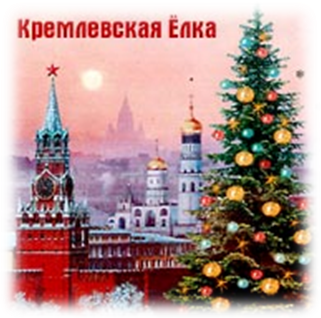                                                     КРЕМЛЁВСКАЯ ЁЛКА – 2019Детские Новогодние праздники в Государственном Кремлёвском Дворце будут проходить с 24 декабря 2018 года по 8 января 2019 года.Заявки на билеты на главную Ёлку страны принимаются через Орловскую городскую организацию Профсоюза работников народного образования и науки, а также Московской Федерацией профсоюзов. Если Вы не являетесь членом профсоюза, можно оформить коллективную заявку для организованных групп (не менее 10-ти человек), а также уже сегодня индивидуально приобрести билеты в театрально-концертных кассах Тикетленд   ( www.ticketland.ru ).Сеансы  проходят каждый день (бывают исключения): в 10.00 и в 14.00 сеансы для школьников (от 5 до 16 лет) и в 18.00 сеансы для взрослых с детьми (рекомендуемый возраст от 3-х лет). На школьные сеансы дети проходят без сопровождения взрослых. Свободная рассадка в зале (как правило, дети младшего возраста садятся в партер, а дети старшего возраста - в амфитеатр и на балкон).В стоимость билета входит 1 подарок. Если Вы хотите приобрести дополнительный подарок, то Вы можете его купить в фойе Государственного Кремлёвского Дворца (ГКД). Цена подарка 545 рублей.Представления делятся на две части: массовая часть – в фойе ГКД и театральная – на основной сцене. Вход в ГКД открывается за 1 час 15 минут до начала представления на сцене. Например, если начало спектакля на сцене в 10.00, то начало представления в фойе - в 9.00, а вход в ГКД осуществляется с 8.45.Цены на Новогодние билеты в сезоне 2018 - 2019(для членов профсоюзов, для организованных групп)Билет для детей и подростков на 1 лицо Д с подарком (представления в 10 час. и 14 час.):  2 400 рублейБилет на 2 лица (представление в 18 час) взрослый и ребенок (от 3-х лет) Р+Д с подарком:
5 400 рублей (партер Зона 4 – с 21 ряда)
4 500 рублей (амфитеатр)
3 600 рублей (балкон)Цена билета для продажи на сайте www.ticketland.ru установлена в размере:Билет для школьников на 1 лицо Д – 2650 руб. с подарком.Билеты для взрослых с детьми:С 1 по 20 ряд осуществляется электронная продажа билетов с указанием мест (1 билет на 1 человека) без подарка. Подарок приобретается отдельно.Партер Зона 1 – 4 400 рублейПартер Зона 2 – 3 800 рублейПартер Зона 3 – 3 300 рублейЦена подарка 545 рублей (включая НДС).Билет на 2 лица: взрослый и ребенок (от 3-х лет) Р+Д и подарок:Партер (Зона 4, с 21 ряда) – 5 900 руб.Амфитеатр – 4 900 руб.Балкон – 3 900 руб.На представления, которые пройдут 25 и 29 декабря в 18.00, продажа билетов осуществляется на все места в зале (1 билет на 1 человека). Подарок приобретается отдельно.Партер Зона 1 – 4 400 рублейПартер Зона 2 – 3 800 рублейПартер Зона 3 – 3 300 рублейПартер Зона 4 – 2 800 рублейАмфитеатр - 2 500 рублейБалкон - 1 900 рублейЦена подарка 545 рублейПриобрести билеты также можно в кассах Государственного Кремлёвского Дворца. Билеты на мероприятие только входные. Подарок можно будет купить в ГКД.Заявки на приобретение билетов на Кремлёвскую ёлку принимаются до 25 октября.